电容量与尺寸规格表Capacitance and Dimension Chart低损耗型陶瓷电容器Low loss type ceramic capacitors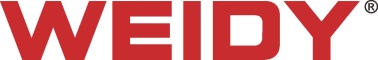 概述损耗小发热低介质耐压强度高有铅，但符合ROHS标准豁免条款广泛使用于平板电视、监控电路、节能灯、电子整流器及其它高压高频电路特性IntroductionLow loss, less heatHigh dielectric voltage withstanding strengthHave a lead, but comply with ROHS standard exemption clauseWidely used in FPTV, monitoring circuit, CFL, electronic ballast and other high voltage, high frequency circuitSpecifications操作温度范围Operating temperature range-25°C to +85°C电容量 (CR)Capacitance (CR)Range：     100pF to 0.01uFTolerance：  K(±10%), M(±20%)在25±1°C下使用1kHz 1.0Vrms进行测量，在允许偏差范围内。Measured at 1kHz, 1.0Vrms and 25°C±1°C, within the specified tolerance.损耗角正切(tanδ)Tangent of loss angle (tanδ)Y5P (Bn), ≤0.005; Y5R, ≤0.002测量条件同“电容量(CR)”Measured condition see “Capacitance (CR)”额定电压(UR)，DCRated Voltage (UR), DC500V ~ 6000V在两导线间施加1.5倍额定电压再加500V，时间1s到5s（充/放电流小于50mA）。The capacitor should not be damaged when 1.5 times rated voltage plus 500V is applied between the lead wires for 1 to 5 sec (Charge / Discharge current ≤50mA).绝缘电阻Insulation Resistance>10 000MΩ在两导线间施加500Vdc进行测量，时间不超过1分钟（如果绝缘电阻达到要求值时，试验可以在更短的时间内结束）。The insulation resistance should be measured with a DC500V at normal temperature and humidity and less than 1 min. of charging (The test may be terminated in a shorter time, if the required value of insulation resistance is reached).温度特性Temperature characteristicY5P (Bn), Y5R温度特性 T. C.温度特性 T. C.Y5P (Bn)Y5P (Bn)Y5P (Bn)Y5P (Bn)Y5RY5RY5R额定电压，VDCRated Voltage, VDC额定电压，VDCRated Voltage, VDC1kV2kV3kV4kV6kV500V1kV2kV3kV容量 Cap. (pF)1kV2kV3kV4kV6kV500V1kV2kV3kV100120150180100120150180EEEEGGGGEE220270330390220270330390EEEEEEEEGGGGGGGIDEEEEEEEF470560680820470560680820EEEEEEGHIIJKJKKLDDEFEGGIGHIJ10001500220033001000150022003300FHJKHJLOLMOPMFHJLIJMNLMNP470068001000022000470068001000022000NPRPRTMPT误差 Tolerance (%)误差 Tolerance (%)±10±10±10±10±10±10±10T, mm max.T, mm max.4.04.55.06.03.54.04.5F, ±0.8mmF, ±0.8mm5.05.0/7.57.5/10105.05.05.0/7.5D, ±0.05mmD, ±0.05mm0.450.500.550.600.450.450.50L, mm min.L, mm min.脚长可以根据客户需求订制（没有要求时，脚长不小于20mm）Lead length by customer requirements (No requirement: 20mm min.)脚长可以根据客户需求订制（没有要求时，脚长不小于20mm）Lead length by customer requirements (No requirement: 20mm min.)脚长可以根据客户需求订制（没有要求时，脚长不小于20mm）Lead length by customer requirements (No requirement: 20mm min.)脚长可以根据客户需求订制（没有要求时，脚长不小于20mm）Lead length by customer requirements (No requirement: 20mm min.)脚长可以根据客户需求订制（没有要求时，脚长不小于20mm）Lead length by customer requirements (No requirement: 20mm min.)脚长可以根据客户需求订制（没有要求时，脚长不小于20mm）Lead length by customer requirements (No requirement: 20mm min.)脚长可以根据客户需求订制（没有要求时，脚长不小于20mm）Lead length by customer requirements (No requirement: 20mm min.)包封 Coating包封 Coating环氧树脂 Epoxy resin环氧树脂 Epoxy resin环氧树脂 Epoxy resin环氧树脂 Epoxy resin环氧树脂 Epoxy resin环氧树脂 Epoxy resin环氧树脂 Epoxy resin代码 CodeABCDEFGHIJKLMNOPQRSTD, mm max.5.05.56.06.57.07.58.08.59.010.011.012.013.014.015.016.018.020.022.025.0